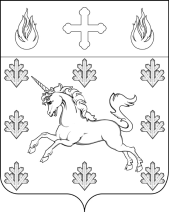   ГЛАВАПОСЕЛЕНИЯ СОСЕНСКОЕПОСТАНОВЛЕНИЕ____19.08.2013____№____02-06-82/3____О внесении изменений в Постановление главы поселения Сосенское от 27.12.2010г. №42-П «О создании Общественного Совета и утверждению Положения об общественном Совете»       В соответствии с Федеральным законом от 06.10.2003 № 131-ФЗ «Об общих принципах организации местного самоуправления в Российской Федерации»,  Федеральным законом от 02.05.2006 г. №59-ФЗ «О порядке рассмотрения обращений граждан Российской Федерации», Уставом поселения Сосенское, ПОСТАНОВЛЯЮ:Внести в Постановление главы поселения Сосенское от 27.12.2010г. №42-П «О создании Общественного Совета и утверждении Положения об общественном Совете» следующие изменения: 1.1. внести изменения в приложение 2 и изложить в редакции согласно приложению  к настоящему Постановлению.Опубликовать настоящее Постановление в газете «Сосенские вести» и разместить на официальном сайте органов местного самоуправления поселения Сосенское.Контроль за исполнением настоящего постановления возложить на первого заместителя главы администрации Коломецкую И.Г.Глава поселения Сосенское                                                                                 С.Л. Белоконев    Приложение к постановлению главыпоселения Сосенскоеот 19.09.2013 г. № 02-06-82/3СПИСОКчленов общественного Совета поселения Сосенское№п/пФамилия имя отчество1ЗАБУРСКАЯ Анна Александровна – Председатель Общественного Совета2ДУТОВА Таисия Ивановна3АНИЩЕНКО Надежда Ивановна    4ГОРБУНОВА Татьяна Юрьевна5ДОЛБЕШКИНА Татьяна Александровна6КАЛИНОВСКАЯ Надежда Захаровна7НАУМОВАНина Леонидовна8ЧИКМАЧКОВ Виктор Сергеевич9МАУКИНА Тамара Николаевна10ТИТОВАТатьяна Александровна11ТЕРЕХИНА Наталья Петровна12ПУЧКОВ Иван Александрович13ЯЗЫКОВА Валентина Федосовна14ВЕЛИЧКИНАнатолий Павлович15МАКАГОНОВВладимир Петрович